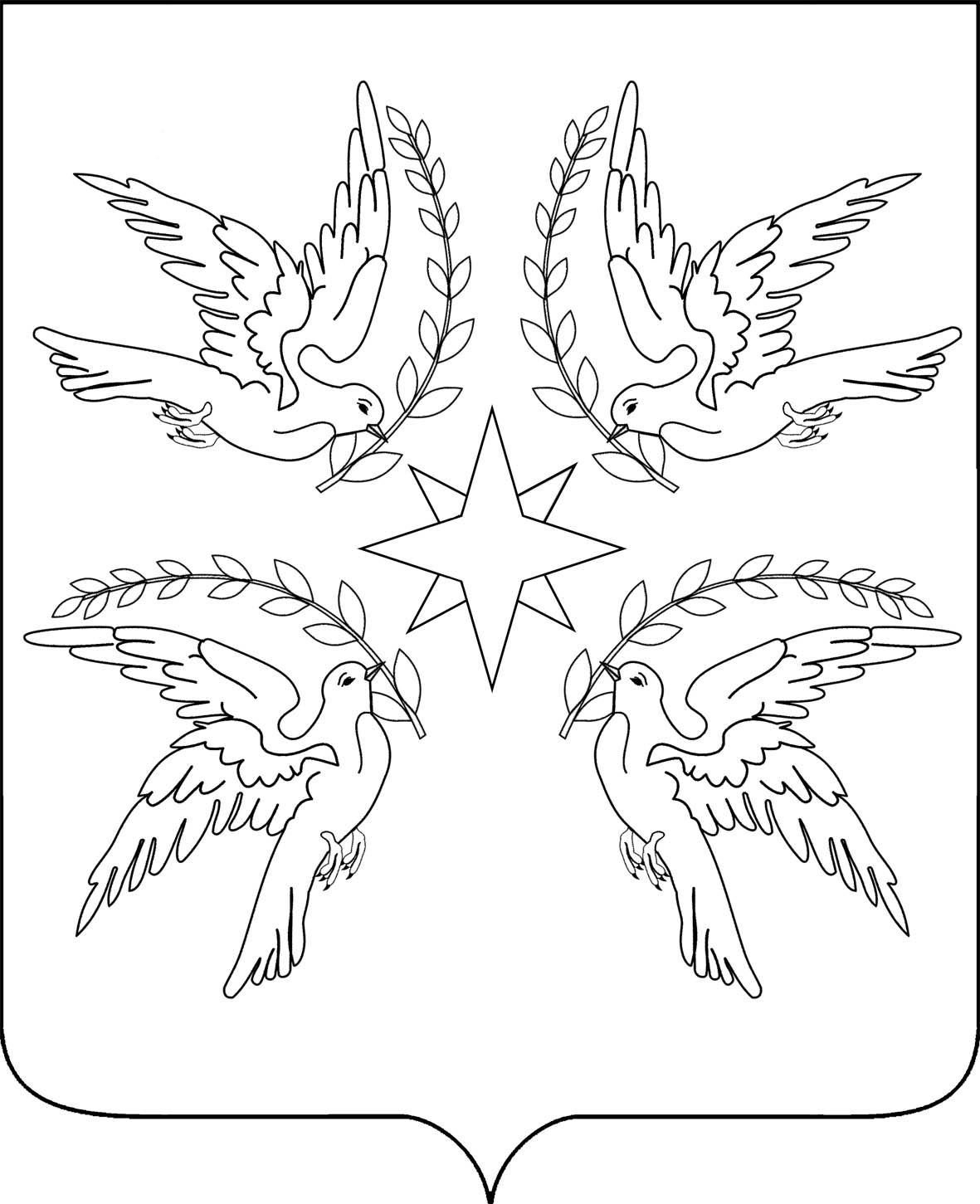 АДМИНИСТРАЦИЯ ДРУЖНЕНСКОГО СЕЛЬСКОГО ПОСЕЛЕНИЯ БЕЛОРЕЧЕНСКОГО РАЙОНАПОСТАНОВЛЕНИЕот  09.11.2015                        		              	                                     № 202поселок ДружныйОб утверждении муниципальной программы «Развитие физической культуры и спорта» на 2016 - 2018 годыВ целях выполнения Федерального закона от 7 мая 2013 года № 104-ФЗ «О внесении изменений в Бюджетный кодекс Российской Федерации в связи с совершенствованием бюджетного процесса», в соответствии со статьей 15 Федерального закон от 6  октября 2003 года № 131-ФЗ «Об общих принципах организации местного самоуправления в Российской Федерации», руководствуясь статьей 32 Устава Дружненского сельского поселения Белореченского района, п о с т а н о в л я ю:1. Утвердить муниципальную программу «Развитие    физической культуры и спорта» на  2016 -2018 годы согласно приложению.2. Контроль за выполнением настоящего постановления  возложить на заместителя главы администрации Дружненского сельского поселения Белореченского района М.А. Мяснянкина.3. Постановление вступает в силу со дня его подписания, и распространяется на правоотношения, возникшие с 1 января 2016 года.Глава Дружненского сельского поселенияБелореченского района                                                                    А.Н ШипкоПРИЛОЖЕНИЕ к постановлению администрации 
Дружненского сельского поселение Белореченского района от 09 ноября 2015 года  № 202Муниципальная программа 
«Развитие физической культуры и спорта» на  2016 -2018 годы ПАСПОРТмуниципальной программы «Развитие физической культуры и спорта» на  2016 -2018 годы»Характеристикатекущего состояния физической культуры и спорта поселения        Приоритетным направлением в сфере физической культуры и спорта является создание условий и мотиваций для ведения здорового образа жизни, сохранение и улучшение здоровья населения Дружненского сельского поселения Белореченского района.        Основные мероприятия в период реализации программы будут направлены на:- повышение уровня обеспеченности населения спортивными сооружениями, - обустройство многофункциональных спортивных,- развитие материально-технической базы учреждений физической культуры и массового спорта;- повышение эффективности функционирования спортивных команд, участие спортсменов Дружненского сельского поселения Белореченского района в спартакиадах, первенствах, чемпионатах края и страны;- обеспечение повышения квалификации специалистов по физической культуре и спорту, обеспечение их социальной защищенности.        Решение поставленных задач позволит к концу 2018 года увеличить удельный вес населения, систематически занимающегося спортом и физической культурой, обеспечить поселение спортивными сооружениями, увеличить количество спортсменов, зачисленных в составы команд Белореченского района, Краснодарского края, а также  Российской Федерации.Цели, задачи, сроки и этапы реализациимуниципальной программы        Основной целью программы является создание условий и мотиваций для ведения здорового образа жизни, сохранение и улучшение здоровья населения.         Основные задачи  программы: - повышение уровня обеспеченности населения спортивными сооружениями,  - обустройство спортивных площадок, - развитие материально-технической базы учреждений физической культуры и массового спорта.             Срок реализации муниципальной программы - 2016 - 2018 годы.ЦЕЛИ, ЗАДАЧИ И ЦЕЛЕВЫЕ ПОКАЗАТЕЛИ МУНИЦИПАЛЬНОЙ ПРОГРАММЫ«Развитие физической культуры и спорта» на  2016 -2018 годы ПЕРЕЧЕНЬ ОСНОВНЫХ МЕРОПРИЯТИЙ МУНИЦИПАЛЬНОЙ ПРОГРАММЫ  «Развитие физической культуры и спорта» на  2016 -2018 годы»Начальник финансового отдела                                                                     Е.А. ГорневаКоординатор муниципальной программы    Администрация Дружненского сельского     поселения Белореченского районаКоординаторы подпрограмм  Администрация Дружненского сельского   поселения Белореченского районаУчастники муниципальной программы                   Администрация Дружненского сельского поселения МБУ «ЦКРЦ Дружненского сельского поселения»Цели муниципальной программыСоздание условий и мотиваций для ведения здорового образа жизни, сохранение и улучшение здоровья населенияЗадачи муниципальной программы-повышение уровня обеспеченности населения спортивными сооружениями, - обустройство спортивных площадок,- развитие материально-технической базы учреждений физической культуры и массового спортаПеречень целевых показателей муниципальной программы - Удельный вес населения, систематически занимающегося физической культурой и спортом - рост проведенных соревнованийЭтапы и сроки реализации муниципальной программы2016 - 2018 годыОбъемы бюджетных ассигнованиймуниципальной программы2016 год – 100,0 тыс. руб.2017 год – 200,0 тыс. руб.(прогноз)2018 год – 300,0 тыс. руб.(прогноз)№п/пНаименование целевого показателяЕдиницаизмеренияСта-тус*Значение показателейЗначение показателейЗначение показателейЗначение показателей№п/пНаименование целевого показателяЕдиницаизмеренияСта-тус*2016201720182018123456771Муниципальная программа «Развитие    физической    культуры    и спорта» на  2016 -2018 годы Муниципальная программа «Развитие    физической    культуры    и спорта» на  2016 -2018 годы Муниципальная программа «Развитие    физической    культуры    и спорта» на  2016 -2018 годы Муниципальная программа «Развитие    физической    культуры    и спорта» на  2016 -2018 годы Муниципальная программа «Развитие    физической    культуры    и спорта» на  2016 -2018 годы Муниципальная программа «Развитие    физической    культуры    и спорта» на  2016 -2018 годы Муниципальная программа «Развитие    физической    культуры    и спорта» на  2016 -2018 годы Цель создание условий и мотиваций для ведения здорового образа жизни, сохранение и улучшение здоровья населенияЦель создание условий и мотиваций для ведения здорового образа жизни, сохранение и улучшение здоровья населенияЦель создание условий и мотиваций для ведения здорового образа жизни, сохранение и улучшение здоровья населенияЦель создание условий и мотиваций для ведения здорового образа жизни, сохранение и улучшение здоровья населенияЦель создание условий и мотиваций для ведения здорового образа жизни, сохранение и улучшение здоровья населенияЦель создание условий и мотиваций для ведения здорового образа жизни, сохранение и улучшение здоровья населенияЦель создание условий и мотиваций для ведения здорового образа жизни, сохранение и улучшение здоровья населенияЗадачи повышение уровня обеспеченности населения спортивными сооружениями, - обустройство спортивных площадок,- развитие материально-технической базы учреждений физической культуры и массового спорта             Задачи повышение уровня обеспеченности населения спортивными сооружениями, - обустройство спортивных площадок,- развитие материально-технической базы учреждений физической культуры и массового спорта             Задачи повышение уровня обеспеченности населения спортивными сооружениями, - обустройство спортивных площадок,- развитие материально-технической базы учреждений физической культуры и массового спорта             Задачи повышение уровня обеспеченности населения спортивными сооружениями, - обустройство спортивных площадок,- развитие материально-технической базы учреждений физической культуры и массового спорта             Задачи повышение уровня обеспеченности населения спортивными сооружениями, - обустройство спортивных площадок,- развитие материально-технической базы учреждений физической культуры и массового спорта             Задачи повышение уровня обеспеченности населения спортивными сооружениями, - обустройство спортивных площадок,- развитие материально-технической базы учреждений физической культуры и массового спорта             Задачи повышение уровня обеспеченности населения спортивными сооружениями, - обустройство спортивных площадок,- развитие материально-технической базы учреждений физической культуры и массового спорта             1.1- удельный вес населения, систематически занимающегося физической культурой и спортом %577101.2 - рост проведенных соревнований%89910№п/пНаименование мероприятияИсточники финансированияОбъем финанси-рования, всего(тыс.руб)В том числе по годамВ том числе по годамВ том числе по годамНепосредственный результат реализации мероприятияНепосредственный результат реализации мероприятияУчастник муниципальной программы №п/пНаименование мероприятияИсточники финансированияОбъем финанси-рования, всего(тыс.руб)201620172018Непосредственный результат реализации мероприятияНепосредственный результат реализации мероприятияУчастник муниципальной программы 123456101.Мероприятия в области спорта и физической культурывсего600,0100,0200,0300,0300,0Повышение физического воспитанияАдминистрация Дружненского сельского поселенияМБУ «ЦКРЦ Дружненского сельского поселения»1.Мероприятия в области спорта и физической культурыместный бюджет600,0100,0200,0300,0300,0Повышение физического воспитанияАдминистрация Дружненского сельского поселенияМБУ «ЦКРЦ Дружненского сельского поселения»1.Мероприятия в области спорта и физической культурыкраевой бюджетПовышение физического воспитанияАдминистрация Дружненского сельского поселенияМБУ «ЦКРЦ Дружненского сельского поселения»1.Мероприятия в области спорта и физической культурыфедеральный бюджетПовышение физического воспитанияАдминистрация Дружненского сельского поселенияМБУ «ЦКРЦ Дружненского сельского поселения»1.Мероприятия в области спорта и физической культурывнебюджетные источникиПовышение физического воспитанияАдминистрация Дружненского сельского поселенияМБУ «ЦКРЦ Дружненского сельского поселения»Итоговсего600,0100,0200,0300,0Итогоместный бюджет600,0100,0200,0300,0Итогокраевой бюджетИтогофедеральный бюджетИтоговнебюджетные источники